GACETA MUNICIPALN.º 24SEPTIEMBRE 2019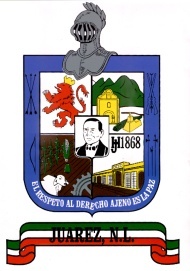 GOBIERNO MUNICIPAL DE JUÁREZ, NUEVO LEÓNADMINISTRACIÓN 2018-2021C O N T E N I D OLa GACETA MUNICIPAL, es una publicación del Ayuntamiento de Juárez, Nuevo León, elaborada en la Dirección Técnica, adscrita a la Secretaría del Ayuntamiento, ubicada en Palacio Municipal, Zaragoza y Benito Juárez s/n, Planta Alta, Centro, Juárez, N.L. Teléfono 1878-8000 A C U E R D O SACTA NÚMERO 027 (SOLEMNE)23 DE SEPTIEMBRE DE 2019ACUERDO NO. 01.- SE APRUEBA Y AUTORIZA EL ORDEN DEL DÍA PARA EL QUE FUE CONVOCADA ESTA SESIÓN SOLEMNE. PRIMER INFORMEPRIMER INFORME DEL ESTADO QUE GUARDA EL GOBIERNO MUNICIPAL POR PARTE DEL PRESIDENTE MUNICIPAL LIC. HERIBERTO TREVIÑO CANTÚ.Muy buen día a todos los aquí presentes, saludo al     Lic. Eugenio Montiel Amoroso, Director Ejecutivo de FOMERREY y del Instituto de la Vivienda de Nuevo León en representación del Ing. Jaime Heliodoro Rodríguez Calderón Gobernador Constitucional del Estado de Nuevo León. Saludo al Magistrado Leonel Cisneros Garza en representación del Magistrado Presidente Francisco Javier Mendoza Torres del Tribunal Superior de Justicia y Consejo de la Judicatura del Estado de Nuevo León…Saludo al Diputado Local el Lic. Álvaro Ibarra Hinojosa, Representante del Honorable Congreso del Estado de Nuevo León.  Saludo al Capitán 1° de Infantería Alejandro Armando Cruz Ramírez, Representante de la Séptima Zona Militar y Cuarta Región Militar. Quiero Agradecer la presencia de: Diputados Federales, Diputados Locales, alcaldes, Ex alcaldes, presidente del Partido. Líderes de los sectores aquí en mi municipio.Y muy en especial a todas y todos los ciudadanos de Juárez que hoy nos acompañan. Me da mucho gusto poder saludarlos amigas y amigos, quiero darles las gracias a todos ustedes por la confianza que tuvieron en su Servidor al darme nuevamente la oportunidad de seguir cumpliendo los compromisos que en la administración pasada adquirimos, y así ver concluidas las obras y proyectos a largo plazo y ser ejemplo de cómo la continuidad trae consigo buenos resultados. Aprovecho este espacio para dar a conocer las acciones y programas que la Administración ha llevado a cabo; el trabajo arduo de funcionarios públicos municipales y su servidor, han sido todos enfocados en elevar la calidad de vida de los ciudadanos juarenses.Nuestro municipio ha tenido un crecimiento acelerado, y con ello hemos visto como es una ciudad que se ha ido transformando. Agradezco a los presentes permitirme mostrar los logros obtenidos en las secretarías y direcciones municipales en estos meses de trabajo continuo en proyectos y programas sociales de desarrollo urbano, seguridad, salud, educación, todos bajo la cultura de la transparencia y la legalidad.MENSAJE DEL PRESIDENTE MUNICIPALPara cumplir lo establecido en el artículo 35 fracción sexta, de la Ley de Gobierno Municipal del Estado de Nuevo León presento a los Honorables miembros del Cabildo, el Informe concerniente al estado que guarda el Gobierno y la Administración Pública Municipal.  En este primer año de gestión EN EL TEMA DE SALUD          Nuestra administración ha mantenido el servicio gratuito de atención médica general en las 25 Casas de Salud con recursos meramente municipales y 9 Centros de Salud los cuales hemos ampliado y construido en conjunto con el Estado.          Así mismo hemos puesto gran empeño en el desarrollo de nuevos proyectos para estos tres años.          Un proyecto que me llena de orgullo, y satisfacción es la creación de nuestra primer clínica Rosa para la Mujer, la cual es de alta especialidad donde las mujeres podrán prevenir y tener de primera mano el acceso a la salud para poder detectar a tiempo enfermedades.            Fue un gran esfuerzo pues se adquirieron equipos de primer nivel, al día de hoy hemos dado atención a cientos de pacientes, con servicios de mastografía, densitometría, ginecología, nutrióloga y psicóloga. Con esto estamos entrando a una vanguardia en la medicina y la oportunidad de tener a nuestras mujeres sanas.  Un compromiso cumplido en este primer año, fue la creación del Centro de Atención para Control de Diabetes e Hipertensión, el cual era una necesidad que tenían ustedes y me comprometí cuando estaba en campaña; tocando la puerta les dije que iba a traer el primer centro para la atención de estas enfermedades, y hoy lo veo funcionar.En él se han atendido a cientos de pacientes con consultas que ayudan a prevenir manteniendo a los juarenses más sanos.  Sin dejar de lado algo tan importante que durante la administración anterior iniciamos fueron los proyectos como el Laboratorio de Análisis clínico, y las unidades médicas de Instituciones del ISSSTE y el IMSS, la cual estará ubicada en la colonia Cometas e iniciará su construcción en un mes, ya que ya ha sido aprobada en el presupuesto de Egresos de la Federación.Hace dos años, informe el arranque de obra del Primer Hospital de Especialidades en el Municipio de Juárez, en ese momento solo era un proyecto en trámite, en papeleo, hoy cada vez que se entra al Municipio podemos ver el Hospital que próximamente abrirá sus puertas para brindar atención medica de primer nivel, está ubicado en la Av. Teófilo Salinas de la Colonia Real de San José, y contará con  10 consultorios, sala de urgencias, quirófanos, servicios integrales, 40 camas, laboratorio, 2 salas de expulsión, cuneros, shock trauma y radiología. Agradezco al Gobernador el Ing. Jaime Heliodoro Rodríguez Calderón por haber volteado a nuestro municipio para construir esta importante obra.           Sabiendo que muchos de nosotros tenemos una mascota y que a veces no nos damos a la tarea de darle la atención necesaria volviéndose animales portadores de bacterias y enfermedades, este año dimos arranque a una obra de suma importancia; con una inversión de casi 5 millones de pesos, al construir el primer, El Centro de Control Canino y felino, con el cual se busca reducir los índices de animales callejeros y prevenir enfermedades.           Con estas obras puedo sentir la seguridad que los juarenses tienen acceso a la salud, sin ser un impedimento la distancia, el costo, o el traslado.         Gracias a las instancias Federales y Estatales por apoyarnos con su participación y no dejar a los juarenses solos en un tema tan importante como lo es la salud. EN SEGURIDAD La seguridad de los ciudadanos, ha sido uno de los ejes determinantes de esta administración, hemos trabajado imparablemente y en un mismo sentido desde hace 4 años para mantener la tranquilidad y paz de las familias juarenses, pero esto es un trabajo en equipo, de los ciudadanos y de las autoridades, por lo cual:Hemos brindado capacitación y platicas preventivas   para concientizar a más de 47500 niños, jóvenes y adultos, con talleres, campamentos, conferencias, visitas a escuelas y juntas vecinales, además de dar atención a más de 1100 jóvenes en el Centro de atención Integral para Adolescentes. CAIPA. Con el objetivo de ayudar a resolver los conflictos entre particulares, este año recibimos por parte del Tribunal Superior de Justicia y del Consejo de la Judicatura del Estado de Nuevo León la Certificación del Centro de Mecanismos alternativos Municipal, el cual funciona como una herramienta en la búsqueda de paz, y una alternativa más para resolución de conflictos, logrando ser el Quinto municipio de Nuevo León en alcanzar esta certificación. Tenemos una corporación que se ha fortalecido con elementos que son capacitados y equipados constantemente con Cursos y talleres, este año se graduó la décimo séptima generación de la Formación Inicial para policía municipal preventivo, de la Universidad de Ciencias de la Seguridad de Juárez, con esto nos acercamos más a nuestra meta de duplicar elementos policiacos profesionales. Incrementando las acciones en contra de la delincuencia, Se han adquirido 55 nuevas unidades, logrando tener un total de 100 unidades para los elementos de policía y tránsito; adquisición de equipo y uniformes y siguen en funcionamiento las Torres de vigilancia ubicadas estratégicamente, además de contar con 16 filtros de seguridad en diversos puntos de nuestro municipio.          Al día de hoy se han detenido y puesto a disposición de las autoridades correspondientes a 3900 personas, por diferentes delitos y faltas administrativas.          Hemos implementado operativos en colaboración de la Secretaría de la Defensa Nacional, Agencia Estatal de Investigaciones, Policía Militar y Fuerza Civil, agradezco a las autoridades por esta coordinación que nos han dado excelentes resultados, en especial al Ejército Mexicano. EN EL TEMA EDUCATIVO          La población juvenil de nuestro municipio va en aumento, por lo que he destinado esfuerzos y recursos para ampliar la oferta educativa de nuestros jóvenes, por lo cual me es gratificante informarles que esta administración ha llevado a cabo diferentes acciones:        Se otorgaron cientos de becas de nivel medio superior.        En educación básica gestionamos la creación de nuevos planteles educativos como Jardines de niños, Primaria y Secundaria en diferentes colonias de nuestro municipio.            Este ciclo escolar dio inicio la primera etapa del “Programa de Francés en Secundarias”, con 15 planteles educativos y maestros poliglotas.           Se retomó el proyecto de la construcción de bachillerato Militarizado, el cual iniciará su construcción este año en la Colonia Santa Mónica.           Mejorando la calidad de las instalaciones y dando mayor espacio a la demanda de jóvenes en el CONALEP, concluimos la primera etapa de ampliación que consiste en 4 espacios para talleres, aunado a esto dimos inició a una segunda etapa que incluye 4 nuevas aulas y 2 espacios administrativos, todo con recursos municipales.        Se gestionó y firmó el contrato de comodato del predio destinado para la Construcción del Colegio de Estudios Científicos y Tecnológicos del Estado de Nuevo León, conocido como CECYTE, el cual estará ubicado en la Colonia Los Puertos, es una gran oportunidad para los jóvenes de nuestra ciudad.  Otro compromiso cumplido. Hace más de un año se inició la construcción de La Universidad tecnológica franco – mexicana, y hoy podemos verla concluida, es una universidad que le servirá mucho a todos los muchachos de nuestro municipio pues siempre se ha buscado el bienestar y crecimiento para todos y cada uno de ellos. Lograr la inversión de la universidad tecnológica franco mexicano en nuestro municipio ha sido una de las metas más esperadas en educación. Esta universidad es única en su tipo en todo Latinoamérica, y arrancará su funcionamiento con 5 carreras, salas de computo, talleres, áreas deportivas y laboratorio de idiomas, donde a nuestros hijos le enseñaran el idioma francés, para que puedan ser competitivos y profesionales. Siguiendo con el crecimiento de la UANL en nuestro municipio, me he dado a la tarea de Gestionar ante el Rector de la Máxima Casa de Estudio la creación de un Campus Universitario, con el cual ampliaríamos la oferta educativa de esta Ciudad, esperando en los próximos meses buenos resultados.          El apoyo, la gestión e inversión en la educación de nuestros hijas e hijos es algo que no debe escatimarse, por lo que seguiré trabajando arduamente para que nuestros niños, niñas y jóvenes, así como adultos tengan una oportunidad para estudiar, en instituciones como la Prepa Abierta, UANL, CONALEP, UT, CECYTE, y la Prepa Militarizada.         Hay que trabajar duro para crear oportunidades para nuestros hijos, y así impulsarlos a cumplir sus sueños.EN DESARROLLO SOCIAL          El mejorar la calidad de vida de los juarenses ha sido mi prioridad, por lo cual las acciones en materia de Desarrollo Social hemos seguido apoyando a nuestras familias con programas y centros de desarrollo como los comedores En la Colonia Héroe de Nacozari Comedor comunitario Ejido Juárez.Centro Comunitario América Unida Brigadas Médico asistenciales 	Y Delegaciones. Emprendimos el Programa “Mercado Social”, donde se pueden encontrar todos los artículos del hogar, despensa, verdura, frutas y carnes, a muy bajo costo para la gente, esto se consigue trabajando de la mano con proveedores y pequeños empresarios juarenses y coadyuvando con ellos para lograr beneficiar a la economía de las familias. En estos primeros meses hemos visitado a más de 90 colonias beneficiando a 14,000 familias.           Cumpliendo un compromiso adquirido se inauguró la Escuela de Artes y Oficios, la cual está ubicada en la Colonia Terranova, y brinda capacitaciones profesionales, talleres y cursos para brindar mejor preparación a los juarenses.         Lo que tenemos que hacer es Ayudar a las familias y en este sentido estamos trabajando. TENENCIA DE LA TIERRA          Durante los últimos años hemos trabajado para lograr que las familias juarenses alcancen la certeza jurídica que ampare su patrimonio.         Este año en coordinación con Gobierno del Estado, creamos la Delegación municipal de FOMERREY y colaborando para lograr entregar la cantidad de más de 750 escrituras.          Gracias a Lic. Eugenio Montiel Amoroso por este apoyo a nuestra gente durante los últimos años. EN EL TEMA DE SERVICIOS PÚBLICOS          Era un tema fundamental y el principal problema en nuestro municipio hace algunos años, desde la recolección de basura, baches e iluminación, por lo cual los esfuerzos se enfocaron en resolverlos.          Esta administración continúo con el programa Iluminación total para Juárez, logrando encender 11,500 nuevas luminarias y emigrar a 16,500 luminarias a luz led.  Logrando que las calles y avenidas estén bien iluminadas reflejando la disminución en los índices de inseguridad.           El servicio de recolección de basura no se ha detenido, dando el servicio constante a cada una de las colonias, con unidades nuevas. Hoy puedo estar orgulloso de haber resuelto esta problemática.          Los trabajos, recursos y personal se multiplican con el objetivo de abatir el problema de los baches, logrando cubrir 21,000 metros cuadrados, con más de 50 colonias recuperadas.          Nos falta por hacer, pero los trabajos se realizan para transformar Juárez desde lo más básico. EN DEPORTES A través de nuestra dirección de Deportes se han impartidos clases y dotado de equipo a deportistas en más 10 disciplinas, entre ellas destacan Soccer, natación, voleibol, box, karate, tae kwon do, gimnasia, triatlón.Reconozco que nuestros jóvenes necesitan espacios donde practicar deportes, despejarse y enfocar sus energías, pensando en ellos y su futuro, se inició las construcciones de 2 de los 4 centros polivalente, que vamos a hacer en esta administración, con una inversión cercana a 20 millones de pesos en cada uno, ubicados en la colonia Los Puertos y el otro en la Colonia San Mónica; colonia donde también se dio arranque de la primera etapa de la Ciudad Deportiva que constará de canchas de futbol, vestidores, alberca olímpica, vitapista y en la cual se desarrollarán nuestros deportistas. Estas áreas antes abandonadas ahora se convertirán en centros en los cual podrán venir todos los niños, niñas, jóvenes a recrearse, jugar y tomar clases de alguna de las disciplinas, clases de artes, canto, tendrá un gran número de actividades que se podrán aprovechar por toda nuestra gente. El objetivo es beneficiar a todos los sectores de nuestro municipio con espacios dignos y de calidad para desarrollar y encausar a nuestros jóvenes. DESARROLLO ECONOMICO          Uno de nuestros objetivos es el de crear fuentes de trabajo, zonas industriales donde la mano de obra sea mayormente juarense.            Durante la administración pasada se invirtieron más de 70 millones de dólares para la instalación de la planta Crown, pero sabiendo que esto no es suficiente, sumando esfuerzos y estableciendo mejores condiciones para la iniciativa privada, este primer año se logró la instalación del Parque Industrial que contara con 11 naves, en una superficie de 25 hectáreas, y una inversión de mil ochocientos millones de pesos.            Así también la apertura de la empresa Gama con una inversión aproximada a los 210 millones de pesos, logrando generar empleos directos.            Aunado a esto se llevaron a cabo 20 brigadas del empleo y se logró dar trabajo a 25,000 juarenses a través de 168 empresas.             Hace poco más de 2 años arrancó la obra del “Puente San Cristóbal”, con una inversión de más de ciento doce millones de pesos; vialidad que conectará la Avenida Ruiz Cortines con toda la zona norte de nuestra ciudad, y servirá para detonar la economía e industria de Juárez, abriendo oportunidades de trabajo cercana a la gente y mano de obra directa para los juarenses, trayendo consigo una mejor calidad de vida de nuestras familias.          Debido a la importancia de la movilidad en nuestro municipio, se ha gestionado ante el Gobierno del Estado la extensión de la Eco-vía, desde la última estación de Guadalupe hasta Juárez.         Agradezco los trabajos y gestiones que ha realizado el Gobierno para que juntos podamos lograr este proyecto.OBRA PÚBLICA              Este primer año nos ha ayudado a ver concluidas algunas de las obras que se iniciaron durante la administración anterior, donde la inversión en obra pública e infraestructura social fueron determinantes para transformar Juárez, pero no nos podemos quedar así, por lo que en nuestro primer año se han dado inicio a la construcción de obras que estaban esperando los juarenses en materia de vialidad, drenaje pluvial, sanitario, e infraestructura social.            Hace unos días tuvimos la presencia de una de las lluvias más fuertes en los últimos años, y sé que fue gracias a las obras y trabajos anteriormente realizados y a las que se encuentran en proceso, las que nos ayudaron a evitar un desastre como en años pasados.           Este año arrancaron 3 obras de drenaje pluvial en las Colonias Villas de San Francisco, Calle Julio Cisneros en la Colonia Centro, y una tercera en la calle Sierra Madre, en la Colonia Cerro de la Silla estas con una inversión total de 42 millones de pesos.              En infraestructura vial se direccionaron más de 33 millones pesos con los cuales se iniciaron la pavimentación de 13 vialidades con carpeta asfáltica e hidráulica, disminuyendo la problemática de baches y calles en malas condiciones, beneficiando de manera directa a los juarenses en sus traslados.               Debido al crecimiento exponencial de nuestro municipio, nos hemos dado a la tarea de crea más y mejores vialidades, como la Conexión vial Pablo Livas San Mateo, la cual tendrá una superficie de 14,000 metros cuadrados.               En infraestructura básica, iniciamos la construcción de la Nueva red de Alumbrado en Antiguo camino a Rancho Viejo, Av. Monte Cristal, Avenida Eloy Cavazos, la introducción de Red de Agua Potable en la Colonia Villa Los Naranjos, así como el mejoramiento de viviendas en la Colonia Arboledas de los Naranjos, habiendo una inversión total de más de 16 millones de pesos.                  Con estas acciones se benefician miles de juarenses.Pabellón Ciudadano           Si bien todas las obras nos generan bienestar y desarrollo donde han sido construidas, mejorando la calidad de vida, hay una obra que representa una transformación en la administración pública municipal, con una inversión mayor a los 32 millones de pesos se realizó la construcción del Pabellón Ciudadano, el cual permitirá alojar a gran parte de las dependencias, agilizando los trámites, siendo más rápidos y en un mismo espacio.            Este edificio podrá ser usado por todos ustedes a partir del mes de noviembre, siendo un reflejo de la transformación de nuestro Juárez. Centro de Justicia para la Mujer              Como sociedad hemos pasado por momentos complicados, la violencia de género se ha recrudecido y como autoridad actuamos de manera oportuna para dar una respuesta a esta problemática.            Gracias a las gestiones del Instituto de la mujer municipal y al Gobierno del Estado, y con una inversión cercana a los 5 millones de pesos se inició la construcción del Centro de Justicia para la Mujer, el cual estará ubicado en la Colonia Vistas del Río y nuestras mujeres podrán solicitar asesoría y asistencia legal, orientación psicológica, gestión asistencial y trabajo social.         Todos tenemos una mujer importante en nuestra vida, madre, esposa, hija, hermana, y con este centro les daremos la seguridad que merecen.  DIF Para DIF Juárez todas las personas de nuestra comunidad son prioridad, cada grupo e individuo se atiende con el mismo gusto, cariño y respeto, muestra de esto son los programas en las siguientes áreas: En el área jurídica del DIF, han sido atendidos casi 4500 usuarios; con asesoría, asistencia legal y registro civil. En asistencia Social, se han entregado más de 38,000 apoyos alimenticios a niñas, niños y adultos mayores, a través de programas de la Despensa infantil, Papilla Maíz, Comedor ambulante, PASSV.  Además de beneficiar a más de 6,000 personas con apoyos para realizar cirugías, compra de medicamentos de alta especialidad y aparatos ortopédicos.Se han dado apoyo escolar, terapias de lenguaje, atención psicológica a menores de edad en más de 3000 sesiones durante este año. Con el programa SIPINNA en el DIF Juárez se han atendido a 750 niños, niñas y adolescentes.  Inicio al programa de enseñanza de técnicas especializadas para el desarrollo de personas con ceguera y debilidad visual, actualmente asisten periódicamente personas con discapacidad a clases del Método Braille, medios electrónicos, mecanografía, movilidad y uso de bastón contando con sesiones dirigidas a niños, niñas y adultos mayores.Se construyó la Guardería del Adulto Mayor en la colonia Los Reyes, con atención geriátrica integral. La Lotería “Ayudemos de corazón” fue organizada por el DIF Juárez y con lo recaudado se adquirieron sillas de ruedas, camas de hospital, férulas, zapatos ortopédicos, prótesis, operaciones oftálmicas y medicamentos de alta especialidad, Todo para ayudar a quienes más necesitan. Centro de Rehabilitación San Francisco          Anteriormente las personas con discapacidad realizaban largas jornadas de traslado a los centros de Rehabilitación de la zona metropolitana, hoy ya no tendrán que hacer ese esfuerzo tan grande, ya que en Juárez contamos con este centro de Rehabilitación de primer nivel y de los mejores equipados en el Estado de Nuevo León.           El nuevo Centro de Rehabilitación San Francisco, cuenta con un tanque terapéutico, aparatos de rehabilitación, tinas de hidromasaje, cámara multisensorial, área de terapia ocupacional, de lenguaje, terapia física, psicológica, consultorio médico, y muchas actividades más para el beneficio solidario de nuestra comunidad. Hasta el día de hoy hemos atendido a 3,500 personas en más de 22,500 servicios, con una meta de atender a más de 7,000 personas por año.          Esta es una obra con el corazón, con sentido humano y sentido social.           Amigas y amigos hago una pequeña síntesis de lo que en este año nos dimos a la tarea de trabajar para alcanzar los siguientes objetivos trazados en mi campaña: En Salud Creación del Centro de Atención a diabéticos e hipertensos Clínica rosa Centro de Control Canino En seguridadDuplicar elementos y unidades policiacasContinuar con profesionalización de elementos de seguridad públicaEn educación Gestionar campus de la UANLGestionar planteles de educación básica para que nadie se quede sin estudiar Sistema de becas con diferentes Instituciones educativas En transporte Gestionar la introducción del Sistema Eco-víaEn desarrollo Social Creación de la escuela de Artes y Oficios Más y mejores cursos para mujeres jefas de familia En Servicios Públicos Iluminar Juárez con luz led Ampliar programa de bacheo permanenteDar continuidad al servicio de recolección de basura En Deportes Creación de Ciudad DeportivaConstrucción de 2 de 4 auditorios polivalentes En obra pública Conexión vial Pablo Livas Crear vialidades integrales que permita la movilidad urbana DIF Ampliar programas sociales para beneficio de los que menos tienen y de personas con capacidades diferentes Aumentar la cobertura de apoyos a adultos mayoresDesarrollo Económico Incentivar la instalación de nuevas empresas para creación de más empleosPrograma de Apoyo para pequeños comerciantes De esta manera constatamos que el trabajo en equipo y la suma de voluntades nos han llevado a cumplir en tan solo un año el 88% de mis compromisos adquiridos, restando aun dos años más, para seguir haciendo de Juárez una ciudad que se transforma.  	AGRADECIMIENTO Quiero agradecer a Dios por darme la oportunidad de servir a este gran Municipio, por la confianza que los ciudadanos pusieron en su servidor, y a  los que conformamos esta Administración , muy en especial a mi esposa Lety con la que formo un gran equipo,  a mis hijos Ana, Heriberto y Emiliano que son el motor de mi vida que me impulsan a multiplicar mi potencial para trabajar con ahínco por este nuestro municipio,  a mis padres y hermanos por sus palabras de aliento y  quienes han sido mis consejeros desde el primer día de esta administración,  a mis amigos por su apoyo incondicional, sin el apoyo de todos esto no hubiera sido posible, demostramos que con voluntad y empeño se pueden lograr grandes cosas.Agradezco al gran equipo de Síndicos y Regidores por apoyar y aprobar proyectos y programas en beneficio de los ciudadanos de Juárez.Quiero reconocer el trabajo de cada uno de los servidores públicos desde los secretarios hasta los elementos operativos, por todo el esfuerzo y dedicación que ponen día a día para el funcionamiento de esta administración. Gracias a mis compañeros alcaldes por su apoyo y consejos; a los Diputados en especial al Lic. Francisco Cienfuegos coordinador de la bancada del PRI, por siempre estar al pendiente de conseguir recursos en diferentes rubros y su apoyo total a Juárez y al Lic. Álvaro Ibarra Diputado local por nuestro municipio, gracias por trabajar en beneficio de los juarenses. Al Gobernador por su apoyo en las obras y proyectos en Transporte, Seguridad, Salud, Educación; a su esposa la Señora Adalina Dávalos de Rodríguez, por su incansable apoyo. Estoy consciente que tenemos que hacer sinergia con los diferentes niveles de gobierno para ofrecer un mejor nivel de vida a los habitantes de esta gran Ciudad.  Reitero mi gratitud y agradecimiento a todas estas instancias, Gracias a todos. Los juarenses, estamos seguros de que vienen cosas buenas, con su apoyo y trabajo en equipo multiplicaremos los resultados, y así seguiremos transformando Juárez, gracias por la confianza que depositaron en mí y reitero mi gran compromiso para con ustedes¡Seguiremos transformando Juárez!   Muchas Gracias. PÁG.ACUERDOS APROBADOS Y PRIMER INFORME DE GOBIERNO, SESIÓN NÚMERO 027, CON CARÁCTER DE SOLEMNE DE FECHA 23 DE SEPTIEMBRE DE 2019.……………………………………   3 - 15 